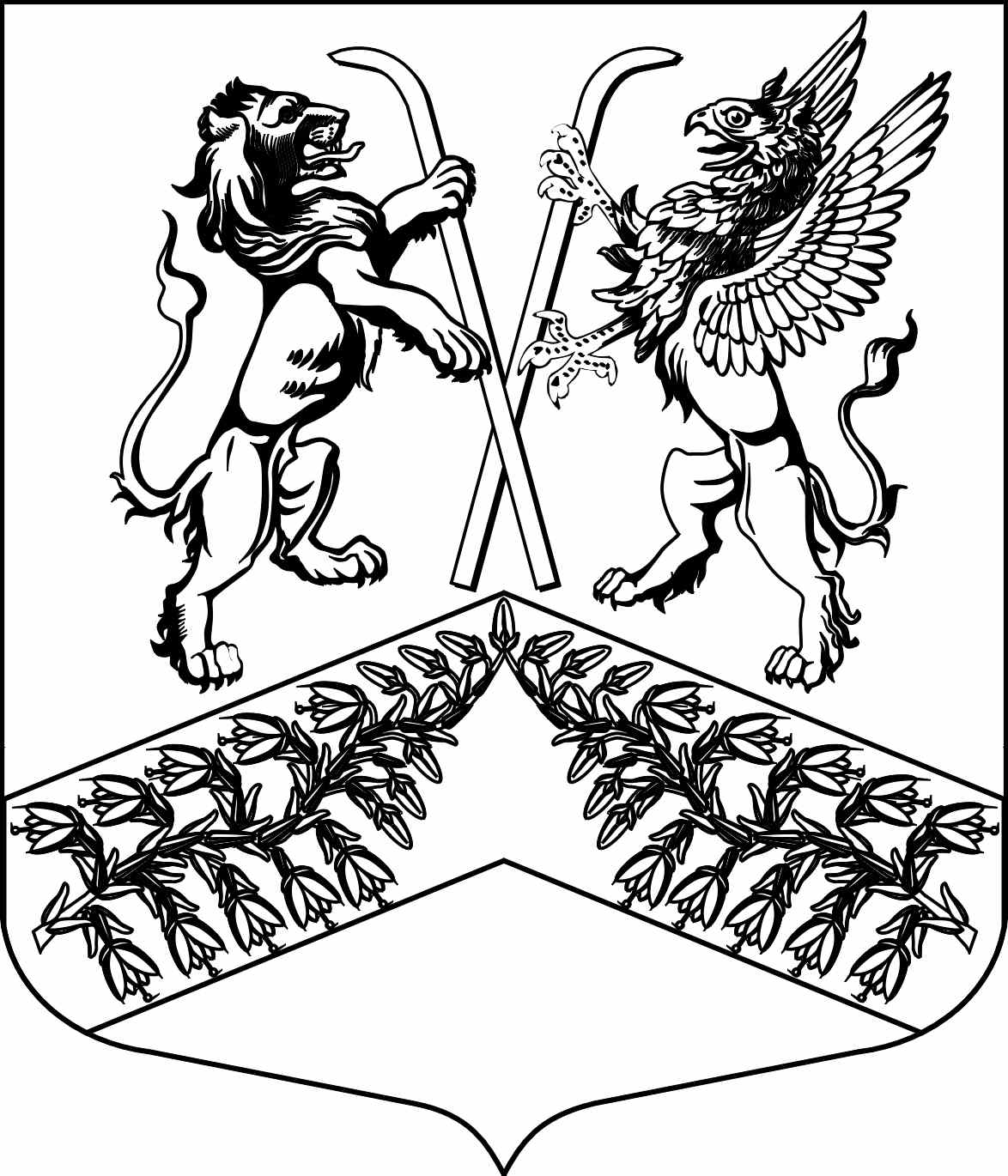 Муниципальное образование«Юкковское сельское поселение»Всеволожского муниципального района Ленинградской областиС О В Е Т   Д Е П У Т А Т О ВР Е Ш Е Н И Е_15.04.2022_                                                                                             №  _010_        дер. ЮккиО внесении изменений в решение совета депутатов от 30.12.2021 № 043 «О бюджете муниципального образования «Юкковское сельское поселение» на 2022 год и на плановый период 2023 и 2024 годов»На основании Бюджетного кодекса Российской Федерации, Федерального закона Российской Федерации от 06.10.2003 № 131-ФЗ «Об общих принципах организации местного самоуправления в Российской Федерации», рассмотрев представленные администрацией муниципального образования «Юкковское сельское поселение» Всеволожского муниципального района Ленинградской области предложения по внесению изменений в бюджет МО «Юкковское сельское поселение», совет депутатов муниципального образования «Юкковское сельское поселение» Всеволожского муниципального района Ленинградской области, р е ш и л:Внести в решение совета депутатов муниципального образования «Юкковское сельское поселение» от 30.12.2021г. № 043 «О бюджете муниципального образования «Юкковское сельское поселение» на 2022 год и на плановый период 2023 и 2024 годов следующие изменения: 1.1. Пункт 1 статьи 1 изложить в следующей редакции:«1. Утвердить основные характеристики бюджета муниципального образования «Юкковское сельское поселение» на 2022 год: прогнозируемый общий объем доходов бюджета муниципального образования «Юкковское сельское поселение» в сумме 117 206,90 тысяч рублей;общий объем расходов бюджета муниципального образования «Юкковское сельское поселение» в сумме 132 528,24 тысяч рублей; прогнозируемый дефицит бюджета муниципального образования «Юкковское сельское поселение» в сумме 15 321,34 тысяча рублей». 1.2. Изложить приложение 1 «Источники внутреннего финансирования дефицита бюджета муниципального образования «Юкковское сельское поселение» на 2022 год» в новой редакции согласно приложению 1 к настоящему решению. 1.3. Изложить приложение 3 «Прогнозируемые поступления доходов в бюджет муниципального образования «Юкковское сельское поселение» на 2022 год в новой редакции согласно приложению 2 к настоящему решению.1.4. Изложить приложение 4 «Прогнозируемые поступления доходов в бюджет муниципального образования «Юкковское сельское поселение» на 2023 и на 2024 годы в новой редакции согласно приложению 3 к настоящему решению.1.5. Изложить приложение 5 «Безвозмездные поступления от бюджетов других уровней в бюджет МО «Юкковское сельское поселение» на 2022 год» в новой редакции согласно приложению 4 к настоящему решению.1.6. Изложить приложение 6 «Безвозмездные поступления от бюджетов других уровней в бюджет МО «Юкковское сельское поселение» на 2023 и на 2024 годы» в новой редакции согласно приложению 5 к настоящему решению.1.7. Изложить приложение 7 «Распределение бюджетных ассигнований по целевым статьям (муниципальным программам и непрограммным направлениям деятельности), группам и подгруппам видов расходов классификации расходов бюджетов, а также по разделам 
и подразделам классификации расходов бюджетов на 2022 год» в новой редакции согласно приложению 6 к настоящему решению.1.8. Изложить приложение 9 «Ведомственная структура расходов бюджета муниципального образования «Юкковское сельское поселение» на 2022 год в новой редакции согласно приложению 7 к настоящему решению.2. Опубликовать решение в газете «Юкковские ведомости» и разместить на официальном сайте муниципального образования «Юкковское сельское поселение» Всеволожского муниципального района Ленинградской области.3.  Настоящее решение вступает в силу со дня его официального опубликования.4. Контроль за исполнением решения возложить на постоянную комиссию по бюджету 
и экономическому развитию совета депутатов МО «Юкковское сельское поселение» Всеволожского муниципального района Ленинградской области.Глава муниципального образования                          	______________           О.Е. СапожниковаПриложение 1Утвержденорешением совета депутатовмуниципального образования«Юкковское сельское поселение»от _15.04.2022_№ _010_ИСТОЧНИКИвнутреннего финансирования дефицита бюджета муниципального образования «Юкковское сельское поселение» на 2022 год________________	Приложение 2                УтвержденоРешением совета депутатовмуниципального образования«Юкковское сельское поселение»от _15.04.2022_№ _010_	ПРОГНОЗИРУЕМЫЕ ПОСТУПЛЕНИЯ ДОХОДОВв бюджет муниципального образования «Юкковское сельское поселение» на 2022 год________________Приложение 3                УтвержденоРешением совета депутатовмуниципального образования«Юкковское сельское поселение»от _15.04.2022_№ _010_	ПРОГНОЗИРУЕМЫЕ ПОСТУПЛЕНИЯ ДОХОДОВв бюджет муниципального образования «Юкковское сельское поселение» на 2023 и на 2024 годы________________Приложение 4                УтвержденоРешением совета депутатовмуниципального образования«Юкковское сельское поселение»от _15.04.2022_№ _010_________________Приложение 5                УтвержденоРешением совета депутатовмуниципального образования«Юкковское сельское поселение»от _15.04.2022_№ _010_________________Приложение 6Утвержденорешением совета депутатовмуниципального образования«Юкковское сельское поселение»от _15.04.2022_№ _010_РАСПРЕДЕЛЕНИЕ бюджетных ассигнований по целевым статьям (муниципальным программам и непрограммным направлениям деятельности), группам и подгруппам видов расходов, разделам и подразделам классификации расходов бюджетов на 2022 год________________Приложение 7Утвержденорешением совета депутатовмуниципального образования«Юкковское сельское поселение»от _15.04.2022_№ _010_ВЕДОМСТВЕННАЯ СТРУКТУРАРасходов бюджета муниципального образования МО «Юкковское сельское поселение» на 2022 год_____________КодНаименованиеСумма(тыс. руб.)000 01 05 00 00 00 0000 000Изменение остатков средств на счетах по учету средств бюджета15 321,34000 01 05 02 01 10 0000 000Изменение прочих остатков денежных средств бюджетов поселений15 321,34Всего источников внутреннего финансирования15 321,34Код бюджетной классификацииИсточник доходовСумма(тысяч рублей)1 00 00000 00 0000 000НАЛОГОВЫЕ И НЕНАЛОГОВЫЕ ДОХОДЫ49 611,6 1 01 00000 00 0000 000НАЛОГИ НА ПРИБЫЛЬ, ДОХОДЫ7 091,6 1 01 02000 01 0000 110Налог на доходы физических лиц7 091,61 03 00000 00 0000 000НАЛОГИ НА ТОВАРЫ (РАБОТЫ, УСЛУГИ), 1РЕАЛИЗУЕМЫЕ НА ТЕРРИТОРИИ РОССИЙСКОЙ ФЕДЕРАЦИИ2 000,01 03 02000 01 0000 110Акцизы по подакцизным товарам (продукции), производимым на территории Российской Федерации2 000,0 1 06 00000 00 0000 000НАЛОГИ НА ИМУЩЕСТВО40 100,0 1 06 01030 10 0000 110Налог на имущество физических лиц, зачисляемый  в бюджеты поселений7 100,0 1 06 06000 10 0000 110Земельный налог33 000,01 11 00000 00 0000 000Доходы от использования имущества, находящегося в государственной и муниципальной собственности170,0111 09045 10 0000120Прочие поступления от использования имущества, находящегося в собственности сельских поселений (за исключением имущества муниципальных бюджетных и автономных учреждений, а также имущества муниципальных унитарных предприятий, в том числе казенных)170,01 17 00000 00 0000 000ПРОЧИЕ НЕНАЛОГОВЫЕ ДОХОДЫ250,01 17 05050 10 0000 180Прочие неналоговые доходы бюджетов сельских поселений250,02 00 00000 00 0000 000БЕЗВОЗМЕЗДНЫЕ ПОСТУПЛЕНИЯ67 595,32 02 16001 10 0000 150Дотации бюджетам сельских поселений на выравнивание бюджетной обеспеченности из бюджетов муниципальных районов82,52 02 20302 10 0000 150Субсидии бюджетам сельских поселений на обеспечение мероприятий по переселению граждан из аварийного жилищного фонда, в том числе переселению граждан из аварийного жилищного фонда с учетом необходимости развития малоэтажного жилищного строительства, за счет средств бюджетов30 080,02 02 25497 10 0000 150Субсидии бюджетам сельских поселений на реализацию мероприятий по обеспечению жильем молодых семей2 432,42 02 29999 10 0000 150Прочие субсидии бюджетам сельских поселений14 707,32 02 30024 10 0000 150Субвенции бюджетам поселений на выполнение передаваемых полномочий субъектов РФ3,52 02 35118 10 0000 150Субвенции бюджетам поселений на осуществление первичного воинского учета на территориях, где отсутствуют военные комиссариаты289,62 02 49999 10 0000 150Прочие межбюджетные трансферты, передаваемые бюджетам сельских поселений20 000,0Всего доходовВсего доходов117 206,9Код бюджетной классификацииИсточник доходовСумма(тысяч рублей)Сумма(тысяч рублей)Код бюджетной классификацииИсточник доходов2023 год2024 год1 00 00000 00 0000 000НАЛОГОВЫЕ И НЕНАЛОГОВЫЕ ДОХОДЫ50 168,049 860,3 1 01 00000 00 0000 000НАЛОГИ НА ПРИБЫЛЬ, ДОХОДЫ7 000,07 000,0 1 01 02000 01 0000 110Налог на доходы физических лиц7 000,07 000,01 03 00000 00 0000 000НАЛОГИ НА ТОВАРЫ (РАБОТЫ, УСЛУГИ), 1РЕАЛИЗУЕМЫЕ НА ТЕРРИТОРИИ РОССИЙСКОЙ ФЕДЕРАЦИИ2 598,02 290,31 03 02000 01 0000 110Акцизы по подакцизным товарам (продукции), производимым на территории Российской Федерации2 598,02 290,3 1 06 00000 00 0000 000НАЛОГИ НА ИМУЩЕСТВО40 150,040 150,0 1 06 01030 10 0000 110Налог на имущество физических лиц, зачисляемый  в бюджеты поселений7 150,07 150,0 1 06 06000 00 0000 110Земельный налог33 000,033 000,01 11 00000 00 0000 000Доходы от использования имущества, находящегося в государственной и муниципальной собственности170,0170,01 11 09045 10 0000120Прочие поступления от использования имущества, находящегося в собственности сельских поселений (за исключением имущества муниципальных бюджетных и автономных учреждений, а также имущества муниципальных унитарных предприятий, в том числе казенных)170,0170,01 17 00000 00 0000 000ПРОЧИЕ НЕНАЛОГОВЫЕ ДОХОДЫ250,0250,01 17 05050 10 0000 180Прочие неналоговые доходы бюджетов сельских поселений250,0250,02 00 00000 00 0000 000БЕЗВОЗМЕЗДНЫЕ ПОСТУПЛЕНИЯ20 584,720 802,32 02 16001 10 0000 150Дотации бюджетам сельских поселений на выравнивание бюджетной обеспеченности из бюджетов муниципальных районов281,6488,92 02 30024 10 0000 150Субвенции бюджетам поселений на выполнение передаваемых полномочий субъектов РФ3,53,52 02 35118 10 0000 150Субвенции бюджетам поселений на осуществление первичного воинского учета на территориях, где отсутствуют военные комиссариаты299,6309,92 02 49999 10 0000 150Прочие межбюджетные трансферты, передаваемые бюджетам сельских поселений20 000,020 000,0Всего доходовВсего доходов70 752,770 662,6	БЕЗВОЗМЕЗДНЫЕ ПОСТУПЛЕНИЯ 	БЕЗВОЗМЕЗДНЫЕ ПОСТУПЛЕНИЯ 	БЕЗВОЗМЕЗДНЫЕ ПОСТУПЛЕНИЯ от бюджетов других уровней в бюджет
МО «Юкковское сельское поселение» на 2022 годот бюджетов других уровней в бюджет
МО «Юкковское сельское поселение» на 2022 годот бюджетов других уровней в бюджет
МО «Юкковское сельское поселение» на 2022 годКод бюджетной классификацииИсточники доходовСумма          (тыс. рублей)2 02 00000 00 0000 000Безвозмездные поступления от других бюджетов бюджетной системы Российской Федерации67 595,32 02 10000 00 0000 150Дотации бюджетам бюджетной системы Российской Федерации82,52 02 16001 10 0000 150Дотации бюджетам сельских поселений на выравнивание бюджетной обеспеченности из бюджетов муниципальных районов82,52 02 20000 00 0000 150Субсидии бюджетам бюджетной системы  Российской Федерации47 219,72 02 20302 10 0000 150Субсидии бюджетам сельских поселений на обеспечение мероприятий по переселению граждан из аварийного жилищного фонда, в том числе переселению граждан из аварийного жилищного фонда с учетом необходимости развития малоэтажного жилищного строительства, за счет средств бюджетов30 080,02 02 25497 10 0000 150Субсидии бюджетам сельских поселений на реализацию мероприятий по обеспечению жильем молодых семей2 432,42 02 29999 10 0000 150Прочие субсидии бюджетам сельских поселений14707,32 02 30000 00 0000 150Субвенции бюджетам бюджетной системы  Российской Федерации293,12 02 35118 10 0000 150Субвенции бюджетам сельских поселений на осуществление первичного воинского учета на территориях, где отсутствуют военные комиссариаты.289,62 02 30024 10 0000 150Субвенции бюджетам поселений на выполнение передаваемых полномочий субъектов РФ3,52 02 40000 00 0000 150Иные межбюджетные трансферты20 000,02 02 49999 10 0000 150Прочие межбюджетные трансферты, передаваемые бюджетам сельских поселений20 000.0БЕЗВОЗМЕЗДНЫЕ ПОСТУПЛЕНИЯ БЕЗВОЗМЕЗДНЫЕ ПОСТУПЛЕНИЯ БЕЗВОЗМЕЗДНЫЕ ПОСТУПЛЕНИЯ БЕЗВОЗМЕЗДНЫЕ ПОСТУПЛЕНИЯ БЕЗВОЗМЕЗДНЫЕ ПОСТУПЛЕНИЯ от бюджетов других уровней в бюджет
МО «Юкковское сельское поселение» на 2023 и на 2024  годыот бюджетов других уровней в бюджет
МО «Юкковское сельское поселение» на 2023 и на 2024  годыот бюджетов других уровней в бюджет
МО «Юкковское сельское поселение» на 2023 и на 2024  годыот бюджетов других уровней в бюджет
МО «Юкковское сельское поселение» на 2023 и на 2024  годыот бюджетов других уровней в бюджет
МО «Юкковское сельское поселение» на 2023 и на 2024  годыКод бюджетной классификацииКод бюджетной классификацииИсточники доходовСумма(тыс. рублей)Сумма(тыс. рублей)Код бюджетной классификацииКод бюджетной классификацииИсточники доходов2023 год2024 год2 02 00000 00 0000 0002 02 00000 00 0000 000Безвозмездные поступления от других бюджетов бюджетной системы Российской Федерации 20 584.720 802,32 02 10000 00 0000 1502 02 10000 00 0000 150Дотации бюджетам бюджетной системы Российской Федерации281,6488,92 02 16001 10 0000 1502 02 16001 10 0000 150Дотации бюджетам сельских поселений на выравнивание бюджетной обеспеченности из бюджетов муниципальных районов281,6488,92 02 30000 00 0000 1502 02 30000 00 0000 150Субвенции бюджетам бюджетной системы  Российской Федерации 303,1313,42 02 35118 10 0000 1502 02 35118 10 0000 150Субвенции бюджетам сельских поселений на осуществление первичного воинского учета на территориях, где отсутствуют военные комиссариаты.299,6309,92 02 30024 10 0000 1502 02 30024 10 0000 150Субвенции бюджетам поселений на выполнение передаваемых полномочий субъектов РФ3,53,52 02 40000 00 0000 1502 02 40000 00 0000 150Иные межбюджетные трансферты20 000,020 000,02 02 49999 10 0000 1502 02 49999 10 0000 150Прочие межбюджетные трансферты, передаваемые бюджетам сельских поселений20 000.020 000,0НаименованиеЦСРВРРзПРСумма(тыс. руб.)НаименованиеЦСРВРРзПРСумма(тыс. руб.)Всего132 528,24Муниципальная программа "Формирование комфортной городской среды на территории МО "Юкковское сельское поселение"08.0.00.0000012 499,80Федеральные проекты, входящие в состав национальных проектов08.1.00.0000011 999,79Федеральный проект "Формирование комфортной городской среды"08.1.F2.0000011 999,79Благоустройство общественных территорий08.1.F2.5555011 999,79Закупка товаров, работ и услуг для обеспечения государственных (муниципальных) нужд08.1.F2.5555020011 999,79Благоустройство08.1.F2.55550200050311 999,79Мероприятия направленные на достижение цели федерального проекта08.8.00.00000500,01Мероприятия, направленные на достижение цели федерального проекта "Формирование комфортной городской среды"08.8.01.00000500,01Благоустройство общественных территорий08.8.01.00182500,01Закупка товаров, работ и услуг для обеспечения государственных (муниципальных) нужд08.8.01.00182200500,01Благоустройство08.8.01.001822000503500,01Муниципальная программа «Ликвидация аварийного жилищного фонда на территории муниципального образования «Юкковское сельское поселение» Всеволожского муниципального района Ленинградской области»10.0.00.0000030 533,88Мероприятия направленные на достижение целей федерального проекта10.8.00.0000030 533,88Мероприятия, направленные на достижение цели федерального проекта "Обеспечение устойчивого сокращения непригодного для проживания жилищного фонда"10.8.01.0000030 533,88Оценка недвижимого имущества для возмещения денежных средств и сопровождения приобретения квартир10.8.01.00060150,00Закупка товаров, работ и услуг для обеспечения государственных (муниципальных) нужд10.8.01.00060200150,00Жилищное хозяйство10.8.01.000602000501150,00Переселение граждан из аварийного жилищного фонда на территории МО «Юкковское сельское поселение» в рамках региональной адресной программы основного мероприятия "Ликвидация аварийного жилищного фонда на территории Ленинградской области"10.8.01.S486030 383,88Капитальные вложения в объекты государственной (муниципальной) собственности10.8.01.S486040022 842,04Жилищное хозяйство10.8.01.S4860400050122 842,04Иные бюджетные ассигнования10.8.01.S48608007 541,84Жилищное хозяйство10.8.01.S486080005017 541,84Муниципальная программа "Участие в предупреждении и ликвидации последствий чрезвычайных ситуаций и обеспечение первичных мер и обеспечение пожарной безопасности на территории МО "Юкковское сельское поселение"11.0.00.000001 535,00Комплексы процессных мероприятий11.4.00.000001 535,00Комплекс процессных мероприятий "Модернизация и дооборудование местной муниципальной системы оповещения и информирования населения"11.4.01.00000975,00Оказание услуг, выполнение работ по модернизации и дооборудованию и эксплуатационно-техническому обслуживания местной системы оповещения и информирования населения11.4.01.03010975,00Закупка товаров, работ и услуг для обеспечения государственных (муниципальных) нужд11.4.01.03010200975,00Защита населения и территории от чрезвычайных ситуаций природного и техногенного характера, пожарная безопасность11.4.01.030102000310975,00Комплекс процессных мероприятий "Обеспечение первичных мер пожарной безопасности на территории МО "Юкковское сельское поселение"11.4.02.00000300,00Обеспечение требуемыми источниками наружного противопожарного водоснабжения и выполнение работ по техническому обслуживанию и ремонту их в соответствии с требованиями нормативных актов11.4.02.03020200,00Закупка товаров, работ и услуг для обеспечения государственных (муниципальных) нужд11.4.02.03020200200,00Защита населения и территории от чрезвычайных ситуаций природного и техногенного характера, пожарная безопасность11.4.02.030202000310200,00Проведение противопожарных мероприятий, требуемых в пожароопасные периоды11.4.02.03021100,00Закупка товаров, работ и услуг для обеспечения государственных (муниципальных) нужд11.4.02.03021200100,00Защита населения и территории от чрезвычайных ситуаций природного и техногенного характера, пожарная безопасность11.4.02.030212000310100,00Комплекс процессных мероприятий "Мероприятия в области предупреждения и ликвидации последствий чрезвычайных ситуаций и стихийных бедствий природного и техногенного характера, обеспечение безопасности на водных объектах"11.4.03.00000260,00Осуществление профилактических мероприятий в области предупреждения и ликвидации последствий чрезвычайных ситуаций и стихийных бедствий природного и техногенного характера, обеспечение безопасности на водных объектах"11.4.03.0302250,00Закупка товаров, работ и услуг для обеспечения государственных (муниципальных) нужд11.4.03.0302220050,00Защита населения и территории от чрезвычайных ситуаций природного и техногенного характера, пожарная безопасность11.4.03.03022200031050,00Организация деятельности органа повседневного управления РСЧС - ДДС МО "Юкковское сельское поселение"11.4.03.0302360,00Закупка товаров, работ и услуг для обеспечения государственных (муниципальных) нужд11.4.03.0302320060,00Защита населения и территории от чрезвычайных ситуаций природного и техногенного характера, пожарная безопасность11.4.03.03023200031060,00Создание и обеспечение резерва материальных ресурсов для участия в предупреждении и ликвидации последствий ЧС11.4.03.03024150,00Закупка товаров, работ и услуг для обеспечения государственных (муниципальных) нужд11.4.03.03024200150,00Защита населения и территории от чрезвычайных ситуаций природного и техногенного характера, пожарная безопасность11.4.03.030242000310150,00Муниципальная программа "Развитие сети муниципальных дорог общего пользования в МО "Юкковское сельское поселение"12.0.00.0000030 212,34Комплексы процессных мероприятий12.4.00.0000030 212,34Комплекс процессных мероприятий "Повышение эффективности использования автомобильных дорог и обеспечение безопасности дорожного движения на автомобильных дорогах местного значения в границах МО "Юкковское сельское поселение"12.4.01.0000030 212,34Содержание автомобильных дорог общего пользования местного значения12.4.01.040106 060,00Закупка товаров, работ и услуг для обеспечения государственных (муниципальных) нужд12.4.01.040102006 060,00Дорожное хозяйство (дорожные фонды)12.4.01.0401020004096 060,00Ремонт автомобильных дорог местного значения в границах населенных пунктов поселения12.4.01.0402024 152,34Закупка товаров, работ и услуг для обеспечения государственных (муниципальных) нужд12.4.01.0402020024 152,34Дорожное хозяйство (дорожные фонды)12.4.01.04020200040924 152,34Муниципальная программа "Обеспечение жильем молодых семей на территории муниципального образования "Юкковское сельское поселение"13.0.00.000002 795,81Комплексы процессных мероприятий13.4.00.000002 795,81Комплекс процессных мероприятий "Обеспечение жильем молодых семей, признанных нуждающимися в жилых помещениях в МО "Юкковское сельское поселение"13.4.01.000002 795,81Обеспечение жильем молодых семей13.4.01.L49702 795,81Социальное обеспечение и иные выплаты населению13.4.01.L49703002 795,81Охрана семьи и детства13.4.01.L497030010042 795,81Муниципальная программа "Развитие жилищно-коммунального хозяйства в МО "Юкковское сельское поселение"14.0.00.000001 546,00Комплексы процессных мероприятий14.4.00.000001 546,00Комплекс процессных мероприятий "Развитие и содержание коммунальной инфраструктуры в МО "Юкковское сельское поселение"14.4.01.00000775,00Организация в границах поселения газоснабжения населения14.4.01.40660775,00Закупка товаров, работ и услуг для обеспечения государственных (муниципальных) нужд14.4.01.40660200775,00Коммунальное хозяйство14.4.01.406602000502775,00Комплекс процессных мероприятий "Развитие и содержание жилищного фонда МО "Юкковское сельское поселение"14.4.02.00000771,00Субсидия на капитальный ремонт многоквартирных домов в МО "Юкковское сельское поселение"14.4.02.00200500,00Иные бюджетные ассигнования14.4.02.00200800500,00Жилищное хозяйство14.4.02.002008000501500,00Взносы на капитальный ремонт, оплачиваемые МО "Юкковское сельское поселение" за муниципальные помещения в многоквартирных домах14.4.02.00201271,00Закупка товаров, работ и услуг для обеспечения государственных (муниципальных) нужд14.4.02.00201200271,00Жилищное хозяйство14.4.02.002012000501271,00Муниципальная программа "Благоустройство территории МО "Юкковское сельское поселение"15.0.00.0000016 180,98Комплексы процессных мероприятий15.4.00.0000016 180,98Комплекс процессных мероприятий "Благоустройство территории МО "Юкковское сельское поселение"15.4.01.000006 768,45Организация и выполнение работ по благоустройству населенных пунктов включая озеленение15.4.01.066603 400,03Закупка товаров, работ и услуг для обеспечения государственных (муниципальных) нужд15.4.01.066602003 400,03Благоустройство15.4.01.0666020005033 400,03Поддержка развития общественной инфраструктуры муниципального значения15.4.01.S48403 368,42Закупка товаров, работ и услуг для обеспечения государственных (муниципальных) нужд15.4.01.S48402003 368,42Благоустройство15.4.01.S484020005033 368,42Комплекс процессных мероприятий "Надлежащее содержание территории МО "Юкковское сельское поселение"15.4.02.000002 750,00Организация и выполнение работ по содержанию в чистоте и безопасности территории15.4.02.066702 750,00Закупка товаров, работ и услуг для обеспечения государственных (муниципальных) нужд15.4.02.066702002 750,00Благоустройство15.4.02.0667020005032 750,00Комплекс процессных мероприятий "Совершенствование системы наружного освещения улиц населенных пунктов МО "Юкковское сельское поселение"15.4.03.000004 450,00Организация освещения улиц и улучшение технического состояния электрических линий уличного освещения15.4.03.066804 450,00Закупка товаров, работ и услуг для обеспечения государственных (муниципальных) нужд15.4.03.066802004 450,00Благоустройство15.4.03.0668020005034 450,00Комплекс процессных мероприятий "Содействие развитию участия населения в осуществлении местного самоуправления в иных формах на территории МО "Юкковское сельское поселение"15.4.04.000002 212,53Выполнение мероприятий по реализации областного закона от 15.01.2018 года № 3-оз "О содействии участию населения в осуществлении местного самоуправления в иных формах на территориях административных центров муниципальных образований Ленинградской области"15.4.04.S46601 212,53Закупка товаров, работ и услуг для обеспечения государственных (муниципальных) нужд15.4.04.S46602001 212,53Благоустройство15.4.04.S466020005031 212,53Выполнение мероприятий по реализации областного закона от28 декабря 2018 года № 147-оз "О старостах сельских населенных пунктов Ленинградской области и содействии участию15.4.04.S47701 000,00Закупка товаров, работ и услуг для обеспечения государственных (муниципальных) нужд15.4.04.S47702001 000,00Благоустройство15.4.04.S477020005031 000,00Муниципальная программа "Наша молодежь"16.0.00.00000330,00Комплексы процессных мероприятий16.4.00.00000330,00Комплекс процессных мероприятий "Организация и осуществление мероприятий по работе с молодежью"16.4.01.00000330,00Развитие молодежного самоуправления и повышения правовой культуры16.4.01.9071010,00Закупка товаров, работ и услуг для обеспечения государственных (муниципальных) нужд16.4.01.9071020010,00Молодежная политика16.4.01.90710200070710,00Поощрение ценными подарками первоклассников и поддержка подростковых и молодежных инициатив, талантливых представителей молодежи.16.4.01.90720130,00Закупка товаров, работ и услуг для обеспечения государственных (муниципальных) нужд16.4.01.90720200130,00Молодежная политика16.4.01.907202000707130,00Содействие временной занятости и организация летнего отдыха подростков16.4.01.90770180,00Закупка товаров, работ и услуг для обеспечения государственных (муниципальных) нужд16.4.01.90770200180,00Молодежная политика16.4.01.907702000707180,00Профилактика возникновения асоциальных явлений среди молодежи16.4.01.9077110,00Закупка товаров, работ и услуг для обеспечения государственных (муниципальных) нужд16.4.01.9077120010,00Молодежная политика16.4.01.90771200070710,00Муниципальная программа "Развитие культуры и спорта в МО "Юкковское сельское поселение"17.0.00.000003 645,00Комплексы процессных мероприятий17.4.00.000003 645,00Комплекс процессных мероприятий "Создание условий для организации досуга и обеспечения жителей поселения услугами организации культуры"17.4.01.000002 585,00Организация и проведение культурно массовых мероприятий, конкурсов выставок, фестивалей и мастер-классов17.4.01.880801 655,00Закупка товаров, работ и услуг для обеспечения государственных (муниципальных) нужд17.4.01.880802001 655,00Культура17.4.01.8808020008011 655,00Вручение ценных подарков различным категориям граждан к государственным, профессиональным праздникам и Дням воинской славы России17.4.01.88081630,00Закупка товаров, работ и услуг для обеспечения государственных (муниципальных) нужд17.4.01.88081200630,00Культура17.4.01.880812000801630,00Организация бесплатных поездок и посещений для жителей поселения в учреждения культуры, искусства, к памятникам истории17.4.01.88082200,00Закупка товаров, работ и услуг для обеспечения государственных (муниципальных) нужд17.4.01.88082200200,00Культура17.4.01.880822000801200,00Комплекс процессных мероприятий " Выявление, охрана и популяризация культурного и исторического наследия"17.4.02.0000020,00Сохранение существующих объектов культурно исторического наследия17.4.02.8810020,00Закупка товаров, работ и услуг для обеспечения государственных (муниципальных) нужд17.4.02.8810020020,00Культура17.4.02.88100200080120,00Комплекс процессных мероприятий "Организация библиотечного обслуживания населения МО "Юкковское сельское поселение"17.4.03.00000850,00Расходы на обеспечение деятельности библиотек17.4.03.88084650,00Закупка товаров, работ и услуг для обеспечения государственных (муниципальных) нужд17.4.03.88084200650,00Культура17.4.03.880842000801650,00Комплектование книжного фонда17.4.03.88085200,00Закупка товаров, работ и услуг для обеспечения государственных (муниципальных) нужд17.4.03.88085200200,00Культура17.4.03.880852000801200,00Комплекс процессных мероприятий "Организация и проведение мероприятий, направленных на развитие массового спорта в МО "Юкковское сельское поселение "17.4.04.00000290,00Организация и проведение физкультурно-оздоровительных и спортивных мероприятий поселения17.4.04.11210290,00Закупка товаров, работ и услуг для обеспечения государственных (муниципальных) нужд17.4.04.11210200290,00Другие вопросы в области физической культуры и спорта17.4.04.112102001105290,00Муниципальная программа "Дополнительные меры социальной поддержки населения в МО "Юкковское сельское поселение"18.0.00.00000190,00Комплексы процессных мероприятий18.4.00.00000190,00Комплекс процессных мероприятий "Оказание социальной и материальной помощи гражданам МО "Юкковское сельское поселение"18.4.01.0000070,00Единовременная денежная выплата гражданам оказавшимся в трудной жизненной ситуации18.4.01.2226070,00Социальное обеспечение и иные выплаты населению18.4.01.2226030070,00Социальное обеспечение населения18.4.01.22260300100370,00Комплекс процессных мероприятий "Создание благоприятных условий жизнедеятельности семьи и функционирования семьи"18.4.02.0000020,00Поощрение ценным подарком к юбилею свадьбы18.4.02.2229020,00Закупка товаров, работ и услуг для обеспечения государственных (муниципальных) нужд18.4.02.2229020020,00Социальное обеспечение населения18.4.02.22290200100320,00Комплекс процессных мероприятий "Чествование юбиляров долгожителей"18.4.03.00000100,00Вручение памятных подарков лицам, постоянно зарегистрированным на территории МО "Юкковское сельское поселение" и отметившим юбилейную дату рождения 80, 85 и более лет18.4.03.22400100,00Закупка товаров, работ и услуг для обеспечения государственных (муниципальных) нужд18.4.03.22400200100,00Вручение памятных подарков лицам, постоянно зарегистрированным на территории МО "Юкковское сельское поселение" и отметившим юбилейную дату рождения 80, 85 и более лет 18.4.03.224002001003100,00Обеспечение деятельности органов местного самоуправления19.0.00.0000018 456,82Обеспечение деятельности депутатов представительного органа муниципального образования19.2.00.000001 472,90Непрограммные расходы19.2.01.000001 472,90Расходы на выплаты по оплате труда работников органов местного самоуправления в рамках обеспечения деятельности депутатов представительного органа муниципального образования19.2.01.00140932,90Расходы на выплаты персоналу в целях обеспечения выполнения функций государственными (муниципальными) органами, казенными учреждениями, органами управления государственными внебюджетными фондами19.2.01.00140100932,90Функционирование законодательных (представительных) органов государственной власти и представительных органов муниципальных образований19.2.01.001401000103932,90Расходы на обеспечение функций органов местного самоуправления в рамках обеспечения деятельности депутатов представительного органа муниципального образования19.2.01.00150540,00Расходы на выплаты персоналу в целях обеспечения выполнения функций государственными (муниципальными) органами, казенными учреждениями, органами управления государственными внебюджетными фондами19.2.01.00150100540,00Функционирование законодательных (представительных) органов государственной власти и представительных органов муниципальных образований19.2.01.001501000103540,00Обеспечение деятельности главы местной администрации (исполнительно-распорядительного органа муниципального образования)19.3.00.000002 021,30Непрограммные расходы19.3.01.000002 021,30Расходы на выплаты по оплате труда работников органов местного самоуправления в рамках обеспечения деятельности главы местной администрации (исполнительно-распорядительного органа муниципального образования)19.3.01.001402 021,30Расходы на выплаты персоналу в целях обеспечения выполнения функций государственными (муниципальными) органами, казенными учреждениями, органами управления государственными внебюджетными фондами19.3.01.001401002 021,30Функционирование Правительства Российской Федерации, высших исполнительных органов государственной власти субъектов Российской Федерации, местных администраций19.3.01.0014010001042 021,30Обеспечение деятельности аппаратов органов местного самоуправления муниципального образования19.4.00.0000014 962,62Непрограммные расходы19.4.01.0000014 962,62Расходы на выплаты по оплате труда работников органов местного самоуправления в рамках обеспечение деятельности аппаратов органов местного самоуправления муниципального образования19.4.01.0014012 972,00Расходы на выплаты персоналу в целях обеспечения выполнения функций государственными (муниципальными) органами, казенными учреждениями, органами управления государственными внебюджетными фондами19.4.01.0014010012 972,00Функционирование законодательных (представительных) органов государственной власти и представительных органов муниципальных образований19.4.01.0014010001031 155,90Функционирование Правительства Российской Федерации, высших исполнительных органов государственной власти субъектов Российской Федерации, местных администраций19.4.01.00140100010411 816,10Расходы на обеспечение функций органов местного самоуправления в рамках обеспечения деятельности аппаратов органов местного самоуправления муниципального образования19.4.01.001501 990,62Закупка товаров, работ и услуг для обеспечения государственных (муниципальных) нужд19.4.01.001502001 980,62Функционирование законодательных (представительных) органов государственной власти и представительных органов муниципальных образований19.4.01.001502000103143,43Функционирование Правительства Российской Федерации, высших исполнительных органов государственной власти субъектов Российской Федерации, местных администраций19.4.01.0015020001041 837,19Иные бюджетные ассигнования19.4.01.0015080010,00Функционирование законодательных (представительных) органов государственной власти и представительных органов муниципальных образований19.4.01.0015080001035,00Функционирование Правительства Российской Федерации, высших исполнительных органов государственной власти субъектов Российской Федерации, местных администраций19.4.01.0015080001045,00Непрограммные расходы органов местного самоуправления муниципального образования "Юкковское сельское поселение"20.0.00.0000014 602,61Непрограммные расходы20.9.00.0000014 602,61Непрограммные расходы органов местного самоуправления муниципального образования "Юкковское сельское поселение"20.9.01.0000014 602,61Резервный фонд администрации муниципального образования в рамках непрограммных расходов органов местного самоуправления муниципального образования "Юкковское сельское поселение"20.9.01.001002 185,10Иные бюджетные ассигнования20.9.01.001008002 185,10Резервные фонды20.9.01.0010080001112 185,10Прочие непрограммные направления деятельности органов исполнительной власти связанные с общегосударственным управлением в рамках непрограммных расходов органов местного самоуправления муниципального образования "Юкковское сельское поселение"20.9.01.0011094,80Закупка товаров, работ и услуг для обеспечения государственных (муниципальных) нужд20.9.01.0011020044,80Другие общегосударственные вопросы20.9.01.00110200011344,80Иные бюджетные ассигнования20.9.01.0011080050,00Другие общегосударственные вопросы20.9.01.00110800011350,00Ежегодные членские взносы в Совет муниципальных образований в рамках непрограммных расходов органов местного самоуправления муниципального образования "Юкковское сельское поселение"20.9.01.001208,80Иные бюджетные ассигнования20.9.01.001208008,80Другие общегосударственные вопросы20.9.01.0012080001138,80Информационное обеспечение деятельности органов местного самоуправления20.9.01.0012515,00Закупка товаров, работ и услуг для обеспечения государственных (муниципальных) нужд20.9.01.0012520015,00Другие общегосударственные вопросы20.9.01.00125200011315,00Расходы по оценке, управлению и распоряжению муниципального имущества20.9.01.00126100,00Закупка товаров, работ и услуг для обеспечения государственных (муниципальных) нужд20.9.01.00126200100,00Другие общегосударственные вопросы20.9.01.001262000113100,00Расходы на обеспечение деятельности муниципальных казенных учреждений в рамках непрограммных расходов органов местного самоуправления муниципального образования "Юкковское сельское поселение"20.9.01.0016011 206,90Расходы на выплаты персоналу в целях обеспечения выполнения функций государственными (муниципальными) органами, казенными учреждениями, органами управления государственными внебюджетными фондами20.9.01.001601008 880,90Другие общегосударственные вопросы20.9.01.0016010001138 880,90Закупка товаров, работ и услуг для обеспечения государственных (муниципальных) нужд20.9.01.001602002 308,00Другие общегосударственные вопросы20.9.01.0016020001132 308,00Социальное обеспечение и иные выплаты населению20.9.01.001603002,50Другие общегосударственные вопросы20.9.01.0016030001132,50Иные бюджетные ассигнования20.9.01.0016080015,50Другие общегосударственные вопросы20.9.01.00160800011315,50Межбюджетные трансферты бюджету муниципального района из бюджетов поселений на осуществление части полномочий по решению вопросов местного значения в соответствии с заключенными соглашениями в рамках непрограммных расходов органов местного самоуправления муниципального образования "Юкковское сельское поселение"20.9.01.00200568,88Межбюджетные трансферты20.9.01.00200500568,88Функционирование законодательных (представительных) органов государственной власти и представительных органов муниципальных образований20.9.01.00200500010375,37Функционирование Правительства Российской Федерации, высших исполнительных органов государственной власти субъектов Российской Федерации, местных администраций20.9.01.002005000104492,51Благоустройство20.9.01.0020050005031,00Расходы на содержание и ремонт муниципального жилого фонда20.9.01.0028030,01Закупка товаров, работ и услуг для обеспечения государственных (муниципальных) нужд20.9.01.0028020030,01Жилищное хозяйство20.9.01.00280200050130,01Финансирование мероприятий в области землеустройства, архитектуры и градостроительства20.9.01.00281100,00Закупка товаров, работ и услуг для обеспечения государственных (муниципальных) нужд20.9.01.00281200100,00Другие вопросы в области национальной экономики20.9.01.002812000412100,00Расходы на осуществление первичного воинского учета на территориях, где отсутствуют военные комиссариаты в рамках непрограммных расходов органов местного самоуправления муниципального образования "Юкковское сельское поселение"20.9.01.51180289,60Расходы на выплаты персоналу в целях обеспечения выполнения функций государственными (муниципальными) органами, казенными учреждениями, органами управления государственными внебюджетными фондами20.9.01.51180100284,60Мобилизационная и вневойсковая подготовка20.9.01.511801000203284,60Закупка товаров, работ и услуг для обеспечения государственных (муниципальных) нужд20.9.01.511802005,00Мобилизационная и вневойсковая подготовка20.9.01.5118020002035,00Расходы на осуществление отдельных государственных полномочий Ленинградской области в сфере административных правоотношений в рамках непрограммных расходов органов местного самоуправления муниципального образования "Юкковское сельское поселение"20.9.01.713403,52Закупка товаров, работ и услуг для обеспечения государственных (муниципальных) нужд20.9.01.713402003,52Другие вопросы в области национальной безопасности и правоохранительной деятельности20.9.01.7134020003143,52	НаименованиеГРзПРЦСРВРСумма(Тыс. руб.)	НаименованиеГРзПРЦСРВРСумма(Тыс. руб.)АДМИНИСТРАЦИЯ МУНИЦИПАЛЬНОГО ОБРАЗОВАНИЯ "ЮККОВСКОЕ СЕЛЬСКОЕ ПОСЕЛЕНИЕ" ВСЕВОЛОЖСКОГО МУНИЦИПАЛЬНОГО РАЙОНА ЛЕНИНГРАДСКОЙ ОБЛАСТИ001132 528,24ОБЩЕГОСУДАРСТВЕННЫЕ ВОПРОСЫ001010032 635,30Функционирование законодательных (представительных) органов государственной власти и представительных органов муниципальных образований00101032 852,60Обеспечение деятельности органов местного самоуправления001010319.0.00.000002 777,23Обеспечение деятельности депутатов представительного органа муниципального образования001010319.2.00.000001 472,90Непрограммные расходы001010319.2.01.000001 472,90Расходы на выплаты по оплате труда работников органов местного самоуправления в рамках обеспечения деятельности депутатов представительного органа муниципального образования001010319.2.01.00140932,90Расходы на выплаты персоналу в целях обеспечения выполнения функций государственными (муниципальными) органами, казенными учреждениями, органами управления государственными внебюджетными фондами001010319.2.01.00140100932,90Расходы на обеспечение функций органов местного самоуправления в рамках обеспечения деятельности депутатов представительного органа муниципального образования001010319.2.01.00150540,00Расходы на выплаты персоналу в целях обеспечения выполнения функций государственными (муниципальными) органами, казенными учреждениями, органами управления государственными внебюджетными фондами001010319.2.01.00150100540,00Обеспечение деятельности аппаратов органов местного самоуправления муниципального образования001010319.4.00.000001 304,33Непрограммные расходы001010319.4.01.000001 304,33Расходы на выплаты по оплате труда работников органов местного самоуправления в рамках обеспечение деятельности аппаратов органов местного самоуправления муниципального образования001010319.4.01.001401 155,90Расходы на выплаты персоналу в целях обеспечения выполнения функций государственными (муниципальными) органами, казенными учреждениями, органами управления государственными внебюджетными фондами001010319.4.01.001401001 155,90Расходы на обеспечение функций органов местного самоуправления в рамках обеспечения деятельности аппаратов органов местного самоуправления муниципального образования001010319.4.01.00150148,43Закупка товаров, работ и услуг для обеспечения государственных (муниципальных) нужд001010319.4.01.00150200143,43Иные бюджетные ассигнования001010319.4.01.001508005,00Непрограммные расходы органов местного самоуправления муниципального образования "Юкковское сельское поселение"001010320.0.00.0000075,37Непрограммные расходы001010320.9.00.0000075,37Непрограммные расходы органов местного самоуправления муниципального образования "Юкковское сельское поселение"001010320.9.01.0000075,37Межбюджетные трансферты бюджету муниципального района из бюджетов поселений на осуществление части полномочий по решению вопросов местного значения в соответствии с заключенными соглашениями в рамках непрограммных расходов органов местного самоуправления муниципального образования "Юкковское сельское поселение"001010320.9.01.0020075,37Межбюджетные трансферты001010320.9.01.0020050075,37Функционирование Правительства Российской Федерации, высших исполнительных органов государственной власти субъектов Российской Федерации, местных администраций001010416 172,10Обеспечение деятельности органов местного самоуправления001010419.0.00.0000015 679,59Обеспечение деятельности главы местной администрации (исполнительно-распорядительного органа муниципального образования)001010419.3.00.000002 021,30Непрограммные расходы001010419.3.01.000002 021,30Расходы на выплаты по оплате труда работников органов местного самоуправления в рамках обеспечения деятельности главы местной администрации (исполнительно-распорядительного органа муниципального образования)001010419.3.01.001402 021,30Расходы на выплаты персоналу в целях обеспечения выполнения функций государственными (муниципальными) органами, казенными учреждениями, органами управления государственными внебюджетными фондами001010419.3.01.001401002 021,30Обеспечение деятельности аппаратов органов местного самоуправления муниципального образования001010419.4.00.0000013 658,29Непрограммные расходы001010419.4.01.0000013 658,29Расходы на выплаты по оплате труда работников органов местного самоуправления в рамках обеспечение деятельности аппаратов органов местного самоуправления муниципального образования001010419.4.01.0014011 816,10Расходы на выплаты персоналу в целях обеспечения выполнения функций государственными (муниципальными) органами, казенными учреждениями, органами управления государственными внебюджетными фондами001010419.4.01.0014010011 816,10Расходы на обеспечение функций органов местного самоуправления в рамках обеспечения деятельности аппаратов органов местного самоуправления муниципального образования001010419.4.01.001501 842,19Закупка товаров, работ и услуг для обеспечения государственных (муниципальных) нужд001010419.4.01.001502001 837,19Иные бюджетные ассигнования001010419.4.01.001508005,00Непрограммные расходы органов местного самоуправления муниципального образования "Юкковское сельское поселение"001010420.0.00.00000492,51Непрограммные расходы001010420.9.00.00000492,51Непрограммные расходы органов местного самоуправления муниципального образования "Юкковское сельское поселение"001010420.9.01.00000492,51Межбюджетные трансферты бюджету муниципального района из бюджетов поселений на осуществление части полномочий по решению вопросов местного значения в соответствии с заключенными соглашениями в рамках непрограммных расходов органов местного самоуправления муниципального образования "Юкковское сельское поселение"001010420.9.01.00200492,51Межбюджетные трансферты001010420.9.01.00200500492,51Резервные фонды00101112 185,10Непрограммные расходы органов местного самоуправления муниципального образования "Юкковское сельское поселение"001011120.0.00.000002 185,10Непрограммные расходы001011120.9.00.000002 185,10Непрограммные расходы органов местного самоуправления муниципального образования "Юкковское сельское поселение"001011120.9.01.000002 185,10Резервный фонд администрации муниципального образования в рамках непрограммных расходов органов местного самоуправления муниципального образования "Юкковское сельское поселение"001011120.9.01.001002 185,10Иные бюджетные ассигнования001011120.9.01.001008002 185,10Другие общегосударственные вопросы001011311 425,50Непрограммные расходы органов местного самоуправления муниципального образования "Юкковское сельское поселение"001011320.0.00.0000011 425,50Непрограммные расходы001011320.9.00.0000011 425,50Непрограммные расходы органов местного самоуправления муниципального образования "Юкковское сельское поселение"001011320.9.01.0000011 425,50Прочие непрограммные направления деятельности органов исполнительной власти связанные с общегосударственным управлением в рамках непрограммных расходов органов местного самоуправления муниципального образования "Юкковское сельское поселение"001011320.9.01.0011094,80Закупка товаров, работ и услуг для обеспечения государственных (муниципальных) нужд001011320.9.01.0011020044,80Иные бюджетные ассигнования001011320.9.01.0011080050,00Ежегодные членские взносы в Совет муниципальных образований в рамках непрограммных расходов органов местного самоуправления муниципального образования "Юкковское сельское поселение"001011320.9.01.001208,80Иные бюджетные ассигнования001011320.9.01.001208008,80Информационное обеспечение деятельности органов местного самоуправления001011320.9.01.0012515,00Закупка товаров, работ и услуг для обеспечения государственных (муниципальных) нужд001011320.9.01.0012520015,00Расходы по оценке, управлению и распоряжению муниципального имущества001011320.9.01.00126100,00Закупка товаров, работ и услуг для обеспечения государственных (муниципальных) нужд001011320.9.01.00126200100,00Расходы на обеспечение деятельности муниципальных казенных учреждений в рамках непрограммных расходов органов местного самоуправления муниципального образования "Юкковское сельское поселение"001011320.9.01.0016011 206,90Расходы на выплаты персоналу в целях обеспечения выполнения функций государственными (муниципальными) органами, казенными учреждениями, органами управления государственными внебюджетными фондами001011320.9.01.001601008 880,90Закупка товаров, работ и услуг для обеспечения государственных (муниципальных) нужд001011320.9.01.001602002 308,00Социальное обеспечение и иные выплаты населению001011320.9.01.001603002,50Иные бюджетные ассигнования001011320.9.01.0016080015,50НАЦИОНАЛЬНАЯ ОБОРОНА0010200289,60Мобилизационная и вневойсковая подготовка0010203289,60Непрограммные расходы органов местного самоуправления муниципального образования "Юкковское сельское поселение"001020320.0.00.00000289,60Непрограммные расходы001020320.9.00.00000289,60Непрограммные расходы органов местного самоуправления муниципального образования "Юкковское сельское поселение"001020320.9.01.00000289,60Расходы на осуществление первичного воинского учета на территориях, где отсутствуют военные комиссариаты в рамках непрограммных расходов органов местного самоуправления муниципального образования "Юкковское сельское поселение"001020320.9.01.51180289,60Расходы на выплаты персоналу в целях обеспечения выполнения функций государственными (муниципальными) органами, казенными учреждениями, органами управления государственными внебюджетными фондами001020320.9.01.51180100284,60Закупка товаров, работ и услуг для обеспечения государственных (муниципальных) нужд001020320.9.01.511802005,00НАЦИОНАЛЬНАЯ БЕЗОПАСНОСТЬ И ПРАВООХРАНИТЕЛЬНАЯ ДЕЯТЕЛЬНОСТЬ00103001 538,52Защита населения и территории от чрезвычайных ситуаций природного и техногенного характера, пожарная безопасность00103101 535,00Муниципальная программа "Участие в предупреждении и ликвидации последствий чрезвычайных ситуаций и обеспечение первичных мер и обеспечение пожарной безопасности на территории МО "Юкковское сельское поселение"001031011.0.00.000001 535,00Комплексы процессных мероприятий001031011.4.00.000001 535,00Комплекс процессных мероприятий "Модернизация и дооборудование местной муниципальной системы оповещения и информирования населения"001031011.4.01.00000975,00Оказание услуг, выполнение работ по модернизации и дооборудованию и эксплуатационно-техническому обслуживания местной системы оповещения и информирования населения001031011.4.01.03010975,00Закупка товаров, работ и услуг для обеспечения государственных (муниципальных) нужд001031011.4.01.03010200975,00Комплекс процессных мероприятий "Обеспечение первичных мер пожарной безопасности на территории МО "Юкковское сельское поселение"001031011.4.02.00000300,00Обеспечение требуемыми источниками наружного противопожарного водоснабжения и выполнение работ по техническому обслуживанию и ремонту их в соответствии с требованиями нормативных актов001031011.4.02.03020200,00Закупка товаров, работ и услуг для обеспечения государственных (муниципальных) нужд001031011.4.02.03020200200,00Проведение противопожарных мероприятий, требуемых в пожароопасные периоды001031011.4.02.03021100,00Закупка товаров, работ и услуг для обеспечения государственных (муниципальных) нужд001031011.4.02.03021200100,00Комплекс процессных мероприятий "Мероприятия в области предупреждения и ликвидации последствий чрезвычайных ситуаций и стихийных бедствий природного и техногенного характера, обеспечение безопасности на водных объектах"001031011.4.03.00000260,00Осуществление профилактических мероприятий в области предупреждения и ликвидации последствий чрезвычайных ситуаций и стихийных бедствий природного и техногенного характера, обеспечение безопасности на водных объектах"001031011.4.03.0302250,00Закупка товаров, работ и услуг для обеспечения государственных (муниципальных) нужд001031011.4.03.0302220050,00Организация деятельности органа повседневного управления РСЧС - ДДС МО "Юкковское сельское поселение"001031011.4.03.0302360,00Закупка товаров, работ и услуг для обеспечения государственных (муниципальных) нужд001031011.4.03.0302320060,00Создание и обеспечение резерва материальных ресурсов для участия в предупреждении и ликвидации последствий ЧС001031011.4.03.03024150,00Закупка товаров, работ и услуг для обеспечения государственных (муниципальных) нужд001031011.4.03.03024200150,00Другие вопросы в области национальной безопасности и правоохранительной деятельности00103143,52Непрограммные расходы органов местного самоуправления муниципального образования "Юкковское сельское поселение"001031420.0.00.000003,52Непрограммные расходы001031420.9.00.000003,52Непрограммные расходы органов местного самоуправления муниципального образования "Юкковское сельское поселение"001031420.9.01.000003,52Расходы на осуществление отдельных государственных полномочий Ленинградской области в сфере административных правоотношений в рамках непрограммных расходов органов местного самоуправления муниципального образования "Юкковское сельское поселение"001031420.9.01.713403,52Закупка товаров, работ и услуг для обеспечения государственных (муниципальных) нужд001031420.9.01.713402003,52НАЦИОНАЛЬНАЯ ЭКОНОМИКА001040030 312,34Дорожное хозяйство (дорожные фонды)001040930 212,34Муниципальная программа "Развитие сети муниципальных дорог общего пользования в МО "Юкковское сельское поселение"001040912.0.00.0000030 212,34Комплексы процессных мероприятий001040912.4.00.0000030 212,34Комплекс процессных мероприятий "Повышение эффективности использования автомобильных дорог и обеспечение безопасности дорожного движения на автомобильных дорогах местного значения в границах МО "Юкковское сельское поселение"001040912.4.01.0000030 212,34Содержание автомобильных дорог общего пользования местного значения001040912.4.01.040106 060,00Закупка товаров, работ и услуг для обеспечения государственных (муниципальных) нужд001040912.4.01.040102006 060,00Ремонт автомобильных дорог местного значения в границах населенных пунктов поселения001040912.4.01.0402024 152,34Закупка товаров, работ и услуг для обеспечения государственных (муниципальных) нужд001040912.4.01.0402020024 152,34Другие вопросы в области национальной экономики0010412100,00Непрограммные расходы органов местного самоуправления муниципального образования "Юкковское сельское поселение"001041220.0.00.00000100,00Непрограммные расходы001041220.9.00.00000100,00Непрограммные расходы органов местного самоуправления муниципального образования "Юкковское сельское поселение"001041220.9.01.00000100,00Финансирование мероприятий в области землеустройства, архитектуры и градостроительства001041220.9.01.00281100,00Закупка товаров, работ и услуг для обеспечения государственных (муниципальных) нужд001041220.9.01.00281200100,00ЖИЛИЩНО-КОММУНАЛЬНОЕ ХОЗЯЙСТВО001050061 331,67Жилищное хозяйство001050131 334,89Муниципальная программа «Ликвидация аварийного жилищного фонда на территории муниципального образования «Юкковское сельское поселение» Всеволожского муниципального района Ленинградской области»001050110.0.00.0000030 533,88Мероприятия направленные на достижение целей федерального проекта001050110.8.00.0000030 533,88Мероприятия, направленные на достижение цели федерального проекта "Обеспечение устойчивого сокращения непригодного для проживания жилищного фонда"001050110.8.01.0000030 533,88Оценка недвижимого имущества для возмещения денежных средств и сопровождения приобретения квартир001050110.8.01.00060150,00Закупка товаров, работ и услуг для обеспечения государственных (муниципальных) нужд001050110.8.01.00060200150,00Переселение граждан из аварийного жилищного фонда на территории МО «Юкковское сельское поселение» в рамках региональной адресной программы основного мероприятия "Ликвидация аварийного жилищного фонда на территории Ленинградской области"001050110.8.01.S486030 383,88Капитальные вложения в объекты государственной (муниципальной) собственности001050110.8.01.S486040022 842,04Иные бюджетные ассигнования001050110.8.01.S48608007 541,84Муниципальная программа "Развитие жилищно-коммунального хозяйства в МО "Юкковское сельское поселение"001050114.0.00.00000771,00Комплексы процессных мероприятий001050114.4.00.00000771,00Комплекс процессных мероприятий "Развитие и содержание жилищного фонда МО "Юкковское сельское поселение"001050114.4.02.00000771,00Субсидия на капитальный ремонт многоквартирных домов в МО "Юкковское сельское поселение"001050114.4.02.00200500,00Иные бюджетные ассигнования001050114.4.02.00200800500,00Взносы на капитальный ремонт, оплачиваемые МО "Юкковское сельское поселение" за муниципальные помещения в многоквартирных домах001050114.4.02.00201271,00Закупка товаров, работ и услуг для обеспечения государственных (муниципальных) нужд001050114.4.02.00201200271,00Непрограммные расходы органов местного самоуправления муниципального образования "Юкковское сельское поселение"001050120.0.00.0000030,01Непрограммные расходы001050120.9.00.0000030,01Непрограммные расходы органов местного самоуправления муниципального образования "Юкковское сельское поселение"001050120.9.01.0000030,01Расходы на содержание и ремонт муниципального жилого фонда001050120.9.01.0028030,01Закупка товаров, работ и услуг для обеспечения государственных (муниципальных) нужд001050120.9.01.0028020030,01Коммунальное хозяйство0010502775,00Муниципальная программа "Развитие жилищно-коммунального хозяйства в МО "Юкковское сельское поселение"001050214.0.00.00000775,00Комплексы процессных мероприятий001050214.4.00.00000775,00Комплекс процессных мероприятий "Развитие и содержание коммунальной инфраструктуры в МО "Юкковское сельское поселение"001050214.4.01.00000775,00Организация в границах поселения газоснабжения населения001050214.4.01.40660775,00Закупка товаров, работ и услуг для обеспечения государственных (муниципальных) нужд001050214.4.01.40660200775,00Благоустройство001050329 221,78Муниципальная программа "Формирование комфортной городской среды на территории МО "Юкковское сельское поселение"001050308.0.00.0000012 499,80Федеральные проекты, входящие в состав национальных проектов001050308.1.00.0000011 999,79Федеральный проект "Формирование комфортной городской среды"001050308.1.F2.0000011 999,79Благоустройство общественных территорий001050308.1.F2.5555011 999,79Закупка товаров, работ и услуг для обеспечения государственных (муниципальных) нужд001050308.1.F2.5555020011 999,79Мероприятия направленные на достижение цели федерального проекта001050308.8.00.00000500,01Мероприятия, направленные на достижение цели федерального проекта "Формирование комфортной городской среды"001050308.8.01.00000500,01Благоустройство общественных территорий001050308.8.01.00182500,01Закупка товаров, работ и услуг для обеспечения государственных (муниципальных) нужд001050308.8.01.00182200500,01Муниципальная программа "Благоустройство территории МО "Юкковское сельское поселение"001050315.0.00.0000016 180,98Комплексы процессных мероприятий001050315.4.00.0000016 180,98Комплекс процессных мероприятий "Благоустройство территории МО "Юкковское сельское поселение"001050315.4.01.000006 768,45Организация и выполнение работ по благоустройству населенных пунктов включая озеленение001050315.4.01.066603 400,03Закупка товаров, работ и услуг для обеспечения государственных (муниципальных) нужд001050315.4.01.066602003 400,03Поддержка развития общественной инфраструктуры муниципального значения001050315.4.01.S48403 368,42Закупка товаров, работ и услуг для обеспечения государственных (муниципальных) нужд001050315.4.01.S48402003 368,42Комплекс процессных мероприятий "Надлежащее содержание территории МО "Юкковское сельское поселение"001050315.4.02.000002 750,00Организация и выполнение работ по содержанию в чистоте и безопасности территории001050315.4.02.066702 750,00Закупка товаров, работ и услуг для обеспечения государственных (муниципальных) нужд001050315.4.02.066702002 750,00Комплекс процессных мероприятий "Совершенствование системы наружного освещения улиц населенных пунктов МО "Юкковское сельское поселение"001050315.4.03.000004 450,00Организация освещения улиц и улучшение технического состояния электрических линий уличного освещения001050315.4.03.066804 450,00Закупка товаров, работ и услуг для обеспечения государственных (муниципальных) нужд001050315.4.03.066802004 450,00Комплекс процессных мероприятий "Содействие развитию участия населения в осуществлении местного самоуправления в иных формах на территории МО "Юкковское сельское поселение"001050315.4.04.000002 212,53Выполнение мероприятий по реализации областного закона от 15.01.2018 года № 3-оз "О содействии участию населения в осуществлении местного самоуправления в иных формах на территориях административных центров муниципальных образований Ленинградской области"001050315.4.04.S46601 212,53Закупка товаров, работ и услуг для обеспечения государственных (муниципальных) нужд001050315.4.04.S46602001 212,53Выполнение мероприятий по реализации областного закона от28 декабря 2018 года № 147-оз "О старостах сельских населенных пунктов Ленинградской области и содействии участию001050315.4.04.S47701 000,00Закупка товаров, работ и услуг для обеспечения государственных (муниципальных) нужд001050315.4.04.S47702001 000,00Непрограммные расходы органов местного самоуправления муниципального образования "Юкковское сельское поселение"001050320.0.00.000001,00Непрограммные расходы001050320.9.00.000001,00Непрограммные расходы органов местного самоуправления муниципального образования "Юкковское сельское поселение"001050320.9.01.000001,00Межбюджетные трансферты бюджету муниципального района из бюджетов поселений на осуществление части полномочий по решению вопросов местного значения в соответствии с заключенными соглашениями в рамках непрограммных расходов органов местного самоуправления муниципального образования "Юкковское сельское поселение"001050320.9.01.002001,00Межбюджетные трансферты001050320.9.01.002005001,00ОБРАЗОВАНИЕ0010700330,00Молодежная политика0010707330,00Муниципальная программа "Наша молодежь"001070716.0.00.00000330,00Комплексы процессных мероприятий001070716.4.00.00000330,00Комплекс процессных мероприятий "Организация и осуществление мероприятий по работе с молодежью"001070716.4.01.00000330,00Развитие молодежного самоуправления и повышения правовой культуры001070716.4.01.9071010,00Закупка товаров, работ и услуг для обеспечения государственных (муниципальных) нужд001070716.4.01.9071020010,00Поощрение ценными подарками первоклассников и поддержка подростковых и молодежных инициатив, талантливых представителей молодежи.001070716.4.01.90720130,00Закупка товаров, работ и услуг для обеспечения государственных (муниципальных) нужд001070716.4.01.90720200130,00Содействие временной занятости и организация летнего отдыха подростков001070716.4.01.90770180,00Закупка товаров, работ и услуг для обеспечения государственных (муниципальных) нужд001070716.4.01.90770200180,00Профилактика возникновения асоциальных явлений среди молодежи001070716.4.01.9077110,00Закупка товаров, работ и услуг для обеспечения государственных (муниципальных) нужд001070716.4.01.9077120010,00КУЛЬТУРА, КИНЕМАТОГРАФИЯ00108003 355,00Культура00108013 355,00Муниципальная программа "Развитие культуры и спорта в МО "Юкковское сельское поселение"001080117.0.00.000003 355,00Комплексы процессных мероприятий001080117.4.00.000003 355,00Комплекс процессных мероприятий "Создание условий для организации досуга и обеспечения жителей поселения услугами организации культуры"001080117.4.01.000002 485,00Организация и проведение культурно массовых мероприятий, конкурсов выставок, фестивалей и мастер-классов001080117.4.01.880801 655,00Закупка товаров, работ и услуг для обеспечения государственных (муниципальных) нужд001080117.4.01.880802001 655,00Вручение ценных подарков различным категориям граждан к государственным, профессиональным праздникам и Дням воинской славы России001080117.4.01.88081630,00Закупка товаров, работ и услуг для обеспечения государственных (муниципальных) нужд001080117.4.01.88081200630,00Организация бесплатных поездок и посещений для жителей поселения в учреждения культуры, искусства, к памятникам истории001080117.4.01.88082200,00Закупка товаров, работ и услуг для обеспечения государственных (муниципальных) нужд001080117.4.01.88082200200,00Комплекс процессных мероприятий " Выявление, охрана и популяризация культурного и исторического наследия"001080117.4.02.0000020,00Сохранение существующих объектов культурно исторического наследия001080117.4.02.8810020,00Закупка товаров, работ и услуг для обеспечения государственных (муниципальных) нужд001080117.4.02.8810020020,00Комплекс процессных мероприятий "Организация библиотечного обслуживания населения МО "Юкковское сельское поселение"001080117.4.03.00000850,00Расходы на обеспечение деятельности библиотек001080117.4.03.88084650,00Закупка товаров, работ и услуг для обеспечения государственных (муниципальных) нужд001080117.4.03.88084200650,00Комплектование книжного фонда001080117.4.03.88085200,00Закупка товаров, работ и услуг для обеспечения государственных (муниципальных) нужд001080117.4.03.88085200200,00СОЦИАЛЬНАЯ ПОЛИТИКА00110002 985,81Социальное обеспечение населения0011003190,00Муниципальная программа "Дополнительные меры социальной поддержки населения в МО "Юкковское сельское поселение"001100318.0.00.00000190,00Комплексы процессных мероприятий001100318.4.00.00000190,00Комплекс процессных мероприятий "Оказание социальной и материальной помощи гражданам МО "Юкковское сельское поселение"001100318.4.01.0000070,00Единовременная денежная выплата гражданам оказавшимся в трудной жизненной ситуации001100318.4.01.2226070,00Социальное обеспечение и иные выплаты населению001100318.4.01.2226030070,00Комплекс процессных мероприятий "Создание благоприятных условий жизнедеятельности семьи и функционирования семьи"001100318.4.02.0000020,00Поощрение ценным подарком к юбилею свадьбы001100318.4.02.2229020,00Закупка товаров, работ и услуг для обеспечения государственных (муниципальных) нужд001100318.4.02.2229020020,00Комплекс процессных мероприятий «Чествование юбиляров долгожителей»001100318.4.03.00000100,00Вручение памятных подарков лицам, постоянно зарегистрированным на территории МО "Юкковское сельское поселение" и отметившим юбилейную дату рождения 80, 85 и более лет001100318.4.03.22400100,00Закупка товаров, работ и услуг для обеспечения государственных (муниципальных) нужд001100318.4.03.22400200100,00Охрана семьи и детства00110042 795,81Муниципальная программа "Обеспечение жильем молодых семей на территории муниципального образования "Юкковское сельское поселение"001100413.0.00.000002 795,81Комплексы процессных мероприятий001100413.4.00.000002 795,81Комплекс процессных мероприятий "Обеспечение жильем молодых семей, признанных нуждающимися в жилых помещениях в МО "Юкковское сельское поселение"001100413.4.01.000002 795,81Обеспечение жильем молодых семей001100413.4.01.L49702 795,81Социальное обеспечение и иные выплаты населению001100413.4.01.L49703002 795,81ФИЗИЧЕСКАЯ КУЛЬТУРА И СПОРТ0011100290,00Другие вопросы в области физической культуры и спорта0011105290,00Муниципальная программа "Развитие культуры и спорта в МО "Юкковское сельское поселение"001110517.0.00.00000290,00Комплексы процессных мероприятий001110517.4.00.00000290,00Комплекс процессных мероприятий "Организация и проведение мероприятий, направленных на развитие массового спорта в МО "Юкковское сельское поселение "001110517.4.04.00000290,00Организация и проведение физкультурно-оздоровительных и спортивных мероприятий поселения001110517.4.04.11210290,00Закупка товаров, работ и услуг для обеспечения государственных (муниципальных) нужд001110517.4.04.11210200290,00Всего133 068,24